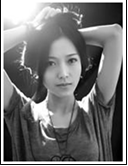 个人简历